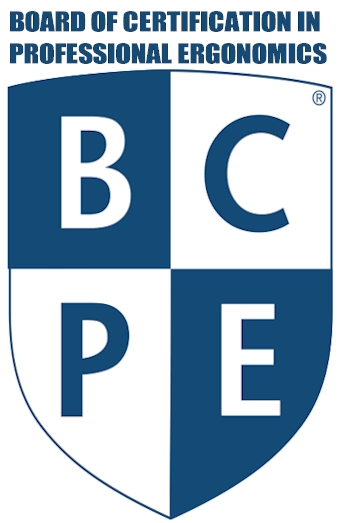 FACT SHEET: BCPE CERTIFICATIONS AT A GLANCEThe most common questions asked by potential candidates are “Am I eligible for BCPE certification?” and “How do I get certified?”  The BCPE offers one certification program, which requires specific educational and work experience requirements, a passing score on a written examination and ongoing certification maintenance.  This information is summarized below.  For further detail, visit the How to Certify page or download the BCPE Candidate Handbook. 1The BCPE is no longer accepting applications for CEA certification, but continues to support and maintain the professionals who have achieved CEA.KEY:Certified Professional Ergonomist (CPE)Certified Human Factors Professional (CHFP)Certified User Experience Professional (CUXP)Associate Ergonomics Professional (AEP)Associate Human Factors Professional (AHFP)Associate User Experience Professional (AUXP) Certified Ergonomics Associate (CEA)ProfessionalCPE/CHFP/CUXPAssociateAEP/AHFP/AUXPCEAMinimum EducationA bachelor’s degree and academic coursework covering the BCPE core competencies.Meets the education requirement for Professional certification.Completes and submits an approved Associate application.A person who has graduated from an accredited IEA Federated Society human factors/ ergonomics degree program (e.g., a program accredited by the Human Factors and Ergonomics Society or the Institute of Ergonomics & Human Factors) completes a shortened application form.A bachelor’s degree from a regional or national accredited (e.g., ABET) university. At least 200 contact hours of ergonomics training.Work ExperienceA minimum of three years full-time equivalent HFE practice.One year of work experience equivalency is granted to graduates of a HFE PhD program.Less than three years HFE experience.The Associate designation is limited to six years during which the individual is expected to gain the experience to apply for full professional certification.Two years of full-time practice in ergonomics.ExaminationYesNoYesApplication Fee$150Associate to Professional
Application Fee: N/A Examination Fee: $350Applicant takes Professional exam.$125No longer accepting new applications1	Examination Fee$350N/AN/A1Examination Retake Fee $350N/AN/A1Annual Certification Renewal Fee $150$100$100Certification Renewal Late Fee $50$50$50Recertification100 points every 5 yearsN/ANo